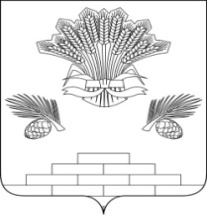 АДМИНИСТРАЦИЯ ЯШКИНСКОГО МУНИЦИПАЛЬНОГО ОКРУГАПОСТАНОВЛЕНИЕот «  27   »  февраля  2023  г. №  257-пЯшкинский муниципальный округОб утверждении муниципального задания на оказание услуг для муниципального автономного учреждения «Центр технического обслуживания» на 2023 год и плановый период 2024 и 2025 годовВ соответствии с пунктом 1 статьи 78.1 Бюджетного кодекса Российской Федерации, решением Совета народных депутатов Яшкинского муниципального округа от 23.12.2022 № 385-р «О бюджете Яшкинского муниципального округа на 2023 год и на плановый период 2024 и 2025 годов», руководствуясь Гражданским кодексом РФ, Федеральными законами Российской Федерации от 06.10.2003 № 131-ФЗ  «Об общих принципах организации местного самоуправления в Российской Федерации», от  03.11.2006 № 174-ФЗ  «Об автономных учреждениях», от 27.07.2010 № 210-ФЗ «Об организации предоставления государственных и муниципальных услуг», Уставом Яшкинского муниципального округа, администрация Яшкинского муниципального округа постановляет:1. Утвердить прилагаемое муниципальное задание согласно приложению к настоящему постановлению на оказание услуг для муниципального автономного учреждения «Центр технического обслуживания» (МАУ «ЦТО») на 2023 год и плановый период 2024 и 2025 годов».2. Финансовому управлению администрации Яшкинского муниципального округа (Л.В. Новоселовой) обеспечить финансирование МАУ «ЦТО» в соответствии с муниципальным заданием.3. Контроль за исполнением настоящего постановления возложить на первого заместителя главы Яшкинского муниципального округа А.А. Юрманова.4. Настоящее постановление вступает в силу с момента его подписания и распространяет свое действие на правоотношения, возникшие с 01.01.2023.Глава Яшкинского муниципального округа                                                                        Е.М. Курапов